PD  K A M E N J A K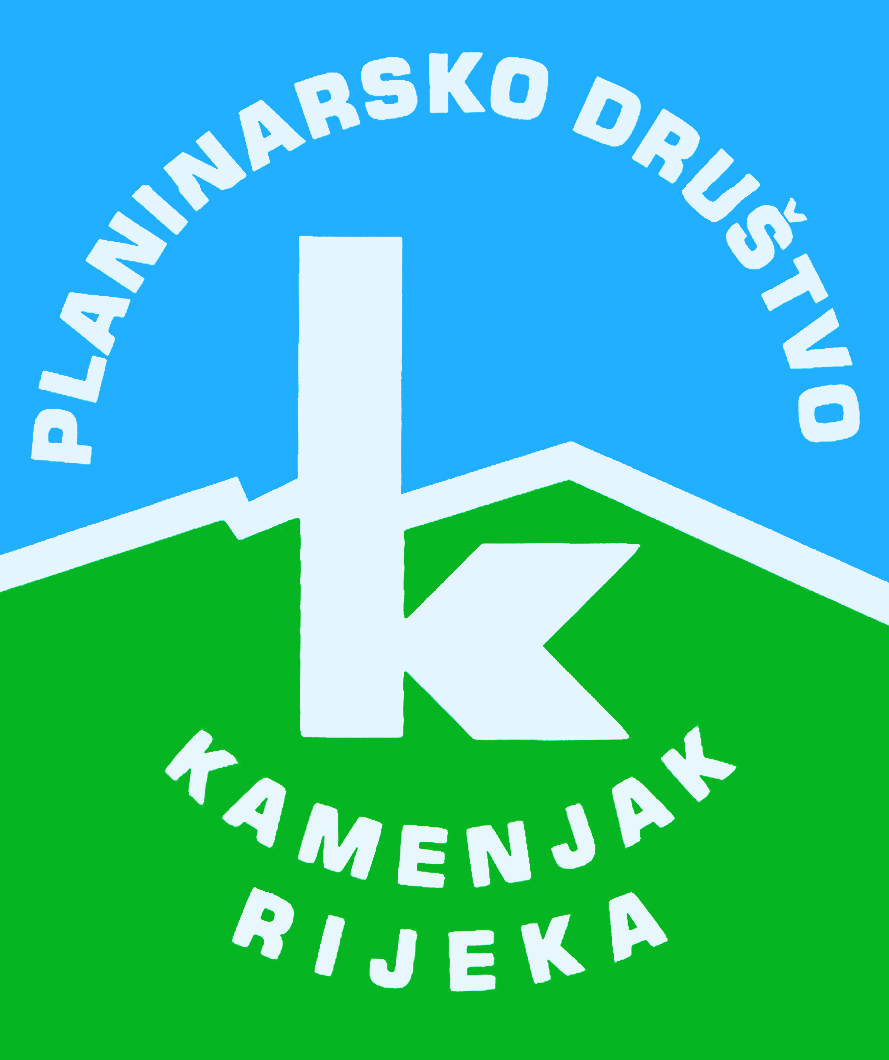 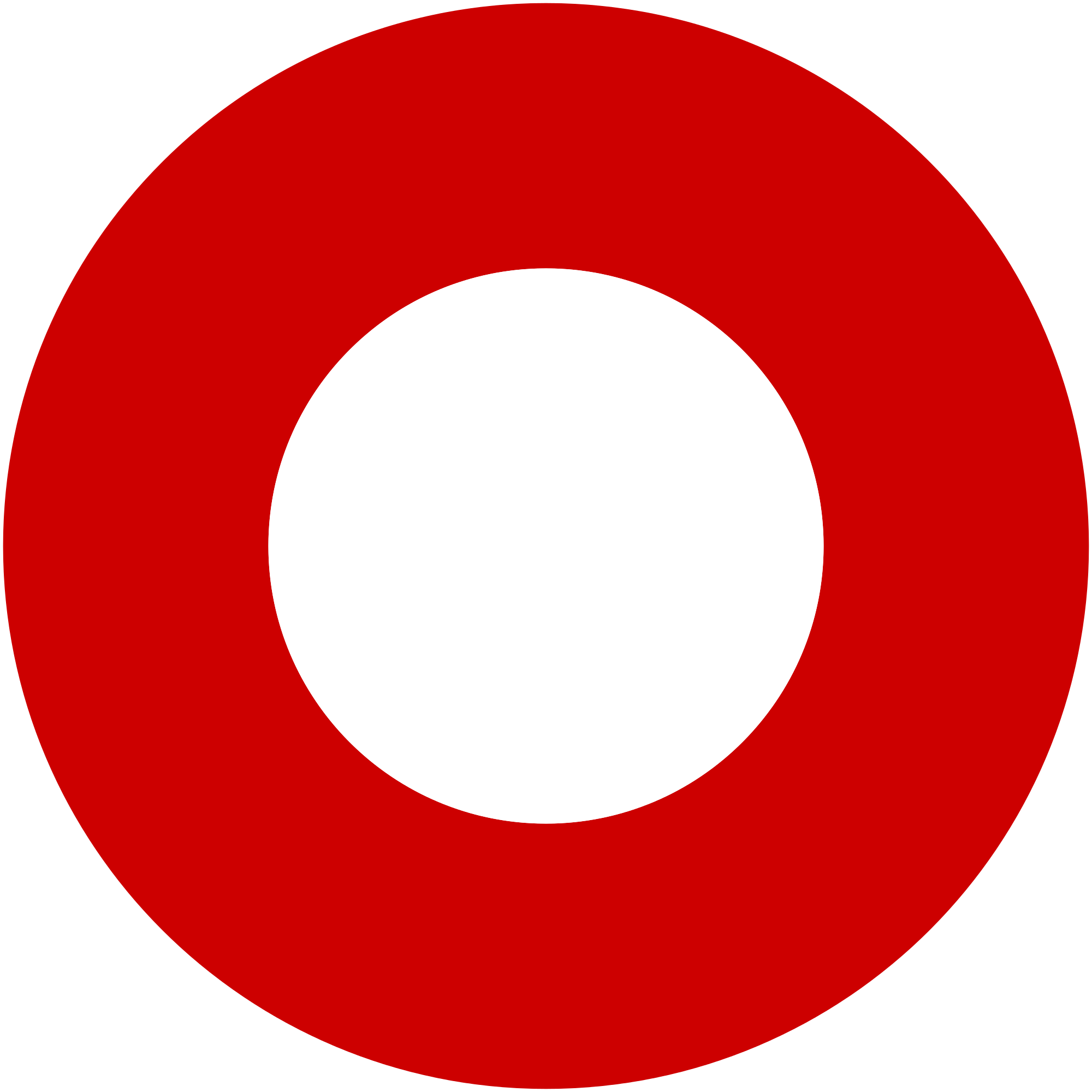 Korzo 40/I - RIJEKA tel: 051/331-212 Prijavom na izlet svaki član Društva potvrđuje da je upoznat sa zahtjevima izleta, da ispunjava zdravstvene, fizičke i tehničke uvjete za sigurno sudjelovanje na izletu, da ima uplaćenu članarinu HPS-a za tekuću godinu, te da pristupa izletu na vlastitu odgovornost. Sudionik je dužan tijekom izleta slušati upute vodiča. U slučaju loših vremenskih prilika ili drugih nepredviđenih okolnosti, vodič ima pravo promijeniti rutu ili otkazati izlet. Čikola (ferrata) – Promina (1147 m)Čikola (ferrata) – Promina (1147 m)subota, 07.04.2018.subota, 07.04.2018.Polazak: Jelačićev trg u 6 satiPovratak: u nedjelju u večernjim satimaPrijevoz: autobusCijena: 220 kn prijevoz + 50 kn noćenje (+ 40 kn hrana)Opis: 
SUBOTA: U 06.00 krećemo iz Rijeke. Prva destinacija za taj dan je rijeka Čikola i nedavno postavljena ferrata. Dijelimo se u 2 grupe.GRUPA A: Krećemo na trosatni prolazak kroz kanjon Čikole po ferrati koju su članovi HPK "Sv. Mihovil" postavili 2015. godine. Ferrata je srednje zahtjevna, a posebna je po nabujaloj Čikoli koja "tutnji" ispod nas.GRUPA B: Šetnja kroz Drniš, djelomični obilazak kanjona po uređenoj šetnici i obilazak Drniške Gradine koja se nalazi na 334 m nadmorske visine te ispijanje kave u centru Drniša.GRUPA C: Poziv alpinističkom odsjeku da iskoriste ovu priliku za dvodnevni posjet atraktivnom penjalištu Osoje.Sljedeća postaja su nam selo Lišane otkud krećemo prema domu Promina gdje noćimo. Na raspolaganju nam je dobro opremljena kuhinja kao i roštilj što ćemo iskoristiti te pripremiti roštilj. Za polaznike pl. škole će se odraditi vježba.NEDJELJA: U 8.00 krećemo iz doma prema vrhu Čavnovka, najvišoj točki na Promini, a ujedno i kontrolnoj točki HPS-ove obilanznice.Nakon vrha spuštamo se nazad u Lišane te autobusom krećemo nazad u Rijeku.

Napomena:
Roštilj u domu je fakultativan te prilikom prijave u tajništvu naglasite želite li sudjelovati na istima te platite sudjelovanje.

Ukoliko odaziv bude nedovoljan za punjenje autobusa na izlet će se ići osobnim automobilima ili kombijem što može utjecati na cijenu izleta.Opis: 
SUBOTA: U 06.00 krećemo iz Rijeke. Prva destinacija za taj dan je rijeka Čikola i nedavno postavljena ferrata. Dijelimo se u 2 grupe.GRUPA A: Krećemo na trosatni prolazak kroz kanjon Čikole po ferrati koju su članovi HPK "Sv. Mihovil" postavili 2015. godine. Ferrata je srednje zahtjevna, a posebna je po nabujaloj Čikoli koja "tutnji" ispod nas.GRUPA B: Šetnja kroz Drniš, djelomični obilazak kanjona po uređenoj šetnici i obilazak Drniške Gradine koja se nalazi na 334 m nadmorske visine te ispijanje kave u centru Drniša.GRUPA C: Poziv alpinističkom odsjeku da iskoriste ovu priliku za dvodnevni posjet atraktivnom penjalištu Osoje.Sljedeća postaja su nam selo Lišane otkud krećemo prema domu Promina gdje noćimo. Na raspolaganju nam je dobro opremljena kuhinja kao i roštilj što ćemo iskoristiti te pripremiti roštilj. Za polaznike pl. škole će se odraditi vježba.NEDJELJA: U 8.00 krećemo iz doma prema vrhu Čavnovka, najvišoj točki na Promini, a ujedno i kontrolnoj točki HPS-ove obilanznice.Nakon vrha spuštamo se nazad u Lišane te autobusom krećemo nazad u Rijeku.

Napomena:
Roštilj u domu je fakultativan te prilikom prijave u tajništvu naglasite želite li sudjelovati na istima te platite sudjelovanje.

Ukoliko odaziv bude nedovoljan za punjenje autobusa na izlet će se ići osobnim automobilima ili kombijem što može utjecati na cijenu izleta.Težina staze: teška staza (2 dana)Težina staze: teška staza (2 dana)Oprema: Kompletna via ferrata oprema, kompletna planinarska oprema. Pokrivalo za glavu. Krema za sunčanje. Hrana iz ruksaka. Večera u domu (roštilj) i restoran u nedjelju (oko 45 kn obrok). Min. 1.5 l vode (dom opskrbljen, izvor po putu)Oprema: Kompletna via ferrata oprema, kompletna planinarska oprema. Pokrivalo za glavu. Krema za sunčanje. Hrana iz ruksaka. Večera u domu (roštilj) i restoran u nedjelju (oko 45 kn obrok). Min. 1.5 l vode (dom opskrbljen, izvor po putu)Vodič(i): Davor Miketa (+385 91 643 60 91)Vodič(i): Davor Miketa (+385 91 643 60 91)Prijave i informacije: u tajništvu Društva do 30.03.2018.Prijave i informacije: u tajništvu Društva do 30.03.2018.